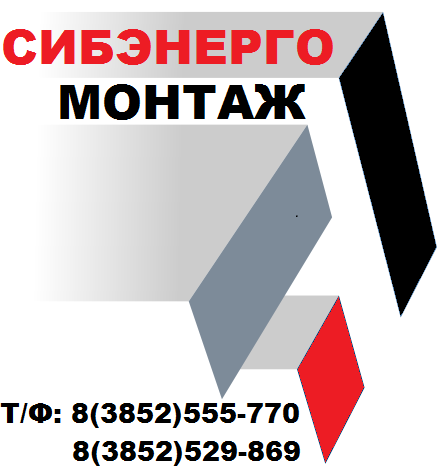 В Управление Федеральной антимонопольной службы
по Псковской области, 180017, г. Псков, ул. Кузнецкая, д. 13, тел. 8(8112)66-55-53E-mail:  to60@fas.gov.ru Заявитель: ООО «СибЭнергоМонтаж»,Адрес местонахождения: 656049, пр-т. Красноармейский 36, офис 218 ИНН 2221192262/ КПП 222501001, ОГРН 1112225008940Тел.(3852)609535, +79628120088E-mail: kukleva2005@mail.ru Контактное лицо: Куклева Наталья СергеевнаСпособ определения поставщика: СБ-АСТ: Запрос предложенийНомер извещения в ЕИС: № 31908074976Заказчик: МУНИЦИПАЛЬНОЕ ПРЕДПРИЯТИЕ Г. ПСКОВА "ПСКОВСКИЕ ТЕПЛОВЫЕ СЕТИ", ИНН 6027044260 КПП 602701001Адрес места нахождения: 180017, ОБЛ ПСКОВСКАЯ, Г ПСКОВ, УЛ СПОРТИВНАЯ, дом 3АПочтовый адрес: 180017, ОБЛ ПСКОВСКАЯ, Г ПСКОВ, УЛ СПОРТИВНАЯ, дом 3АКонтактное лицо: Самарченко Виктория Николаевна Телефон: 7-8112-551838-3Адрес электронной почты: zakupki@pts.pskov.ru Исх. № 37 от 16 июля  2019 года	Жалоба на закупочную  документациюизвещение №31908074976В сети Интернет на официальном сайте zakupki.gov.ru Заказчиком МУНИЦИПАЛЬНОЕ ПРЕДПРИЯТИЕ Г. ПСКОВА "ПСКОВСКИЕ ТЕПЛОВЫЕ СЕТИ" 08.07.2019 г. Было размещено извещение о проведении СБ-АСТ: Запрос предложений №31908074976способ проведения закупки: СБ-АСТ: Запрос предложений Наименование закупки: Дата и время окончания подачи заявок: «17» июля 2019г. включительно (кроме субботы, воскресенья и официальных праздничных дней), время приема Предложений с 08-00 часов до 16-00 часов (местное время).Дата и время вскрытия конвертов: 18 июля 2019 г. в 10-00 (время местное), г. Псков, ул. Спортивная 3А, кабинет Главного инженера МП г. Пскова «ПТС».Доводы жалобы: Детально изучив закупочную документацию, считаем, что присутствуют нарушения: В пп 1 и  пп 3, п. 8 Закупочной документации указаны требования к участникам закупки1.До подачи предложения Участник обязан ознакомиться на месте с объектом проектирования, выполнить сбор данных и ознакомиться с ранее разработанной проектной документацией (Шифр: 15-06/792/1р-АПКУ ВК-АТХ.СЧР). Осмотр и оценку объекта работ для подачи конкурсной заявки Подрядчик проводит своими силами и за свой счет 3. Участник должен работать на рынке внедрения систем, разработанных с применением технологии частотного регулирования, и автоматизированных систем управления технологическими процессами не менее 10 лет. Копии значимых страниц договоров и актов выполненных работ, подтверждающие опыт выполнения аналогичных работ.По мнению подателя Жалобы Заказчиком в документации о проведении рассматриваемого Запроса предложений установлены неправомерно требования к Участникам, которые должны  соответствовать пп 1 и  пп 3, п. 8 Закупочной документации. На основании данных требований Заказчик имеет право отклонить заявку Участника, если Участник не ознакомится на месте с объектом проектирования и если участник работает на рынке  внедрения систем, разработанных с применением технологии частотного регулирования, и автоматизированных систем управления технологическими процессами менее 10 лет.Считаем, требования Заказчика, изложенных в документации о закупке, неправомерно ограничили права участников закупки,   что нарушает 135 ФЗ «О защите конкуренции» и №223-ФЗ и носит не объективный характер.ПРОШУ:Приостановить определение поставщика по закупке №31908074976 до рассмотрения настоящей жалобы по существу.Приостановить подписание договора по закупке №31908074976 до рассмотрения настоящей жалобы по существу.Провести проверку закупки №31908074976 на соответствие требованиям действующего законодательства РФ.           5. Признать действия Заказчика нарушающими 135 ФЗ «О защите конкуренции» и №223-ФЗ;6. Выдать соответствующее предписание об устранении нарушений законодательства Российской Федерации о размещении заказов.7. Признать жалобу обоснованной, обязать устранить допущенные нарушения.Приложения:-Полномочия на директора___________________________________(подпись, М.П.)Директор       ООО «СибЭнергоМонтаж»,  Рутц А.Ю.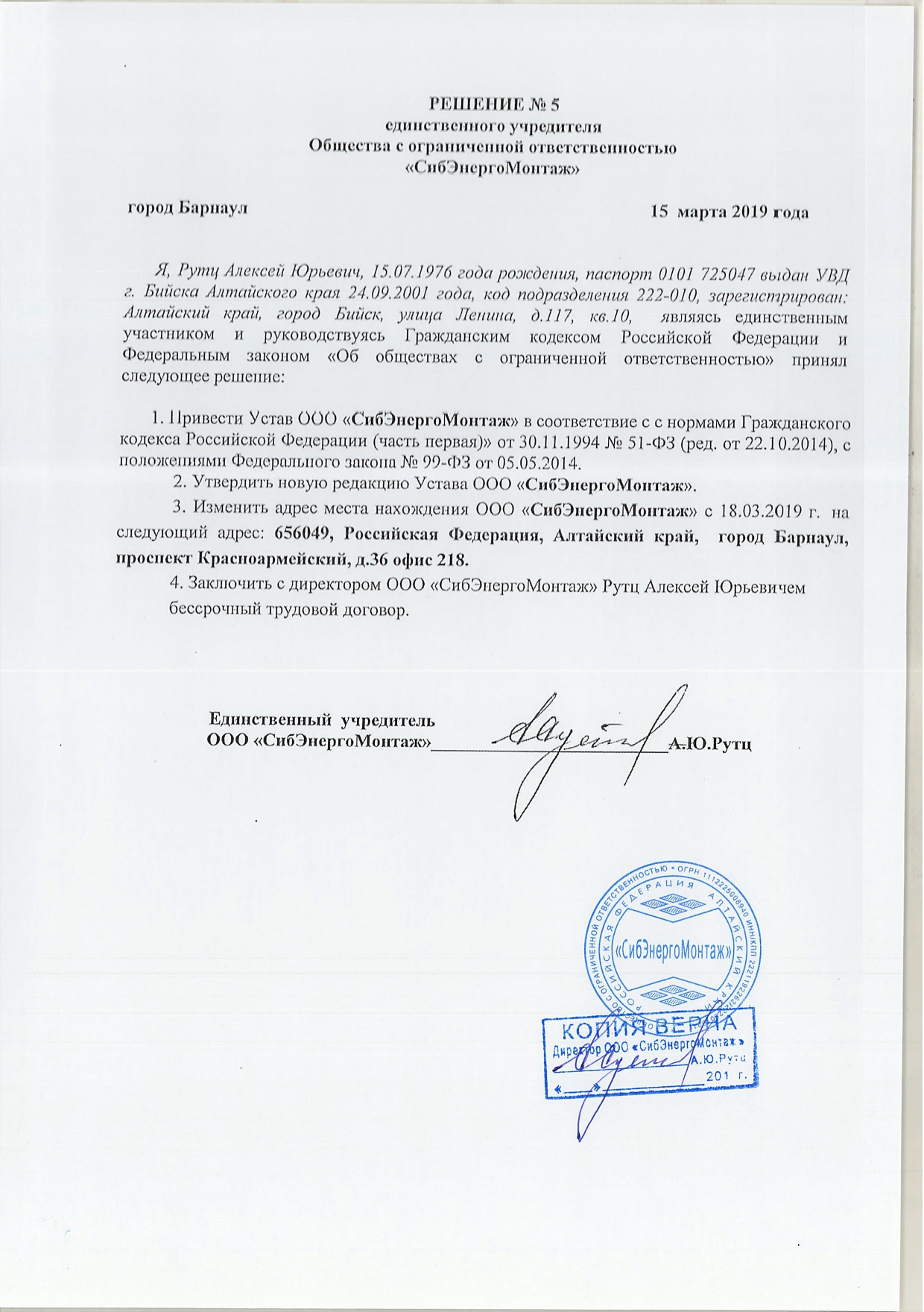 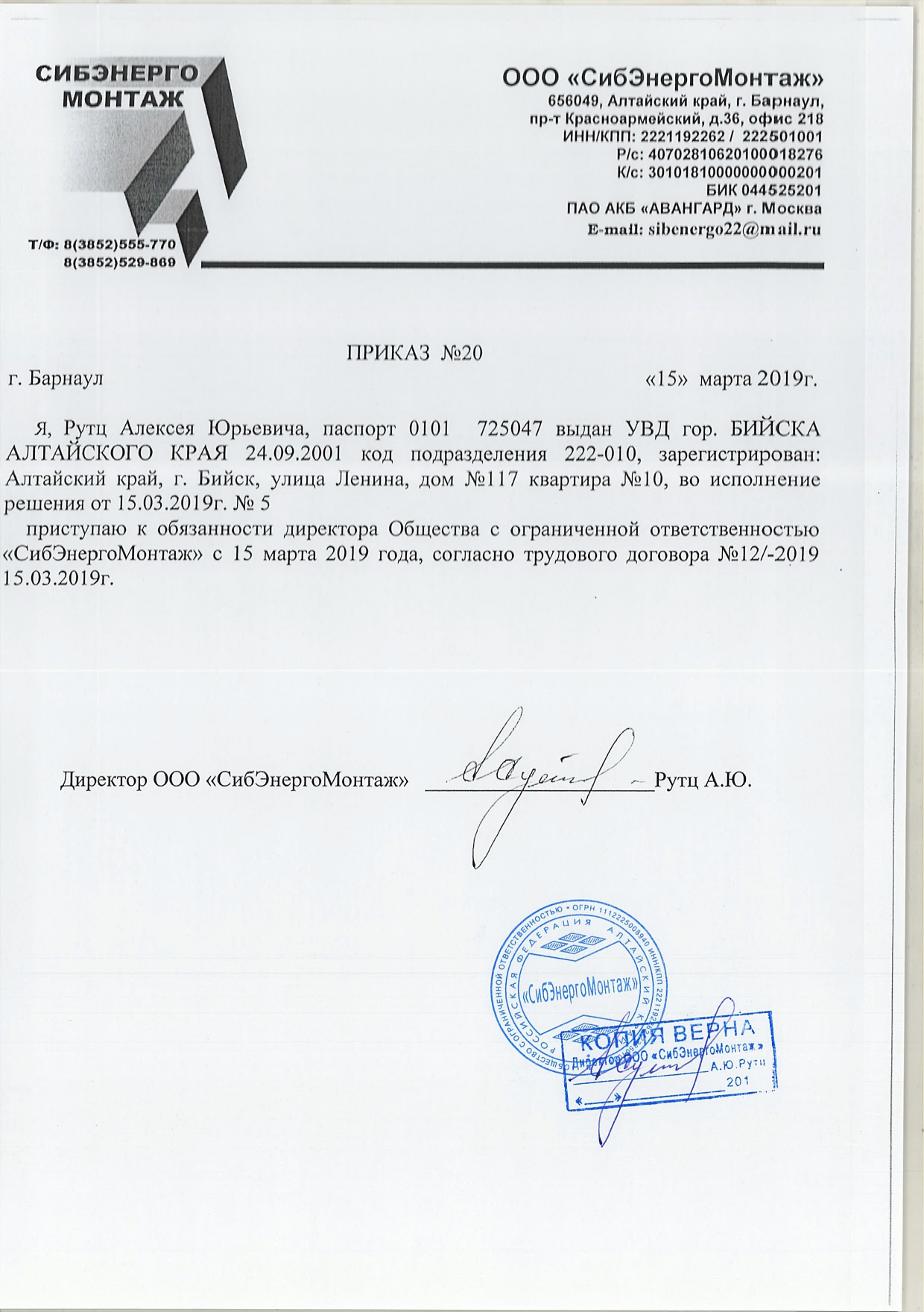 Наименование закупки: Выполнение работ по техническому перевооружению котельной № 18, ул. Генерала Маргелова, 2 км в части создания автоматизированной системы диспетчерского управления с выводом информации на АРМ по адресу: котельная №1, Гаражный проезд, 12Выполнение работ по техническому перевооружению котельной № 18, ул. Генерала Маргелова, 2 км в части создания автоматизированной системы диспетчерского управления с выводом информации на АРМ по адресу: котельная №1, Гаражный проезд, 12